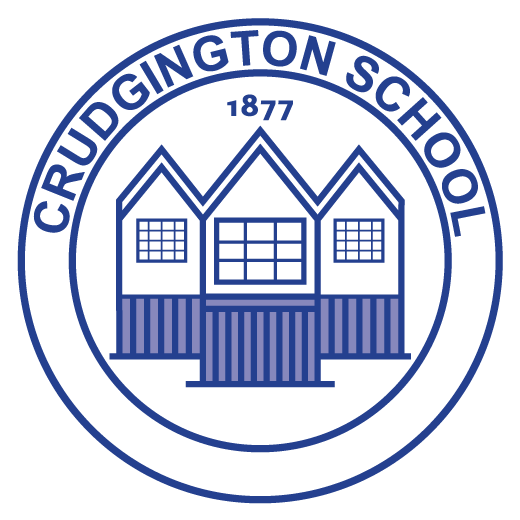 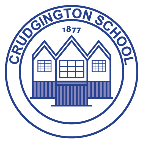 Autumn 1 Autumn 1 Autumn 2 Autumn 2 Autumn 2 Spring 1 Spring 1 Spring 1 Spring 1 Spring 2 Spring 2 Spring 2 Spring 2 Spring 2 Spring 2 Summer 1 Summer 1 Summer 1 Summer 2 Summer 2 Summer 2 Value FocusHumilityJoyfulness Honesty Honesty EqualityTrustTrustHelpfulnessHelpfulnessForgivenessForgivenessDiversity/Tolerance Diversity/Tolerance Diversity/Tolerance Diversity/Tolerance CourageEmpathy Empathy RespectHopeHope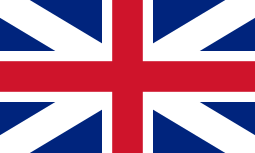 DemocracyDemocracyThe Rule of LawThe Rule of LawThe Rule of LawIndividual LibertyIndividual LibertyIndividual LibertyIndividual LibertyMutual RespectMutual RespectMutual RespectMutual RespectMutual RespectMutual RespectToleranceToleranceToleranceRecap & RevisitRecap & RevisitRecap & Revisit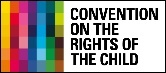 FamilyHealthProtection From HarmProtection From HarmPrivacyIdentityIdentityFreedom of ThoughtFreedom of ThoughtThe ArtsThe ArtsGovernment ResponsibilityGovernment ResponsibilityGovernment ResponsibilityGovernment ResponsibilityNon-discriminationReparationReparationEducationAccess to InformationAccess to InformationPSHE:Being Me in My WorldHopes and fears for the year Rights and responsibilities Rewards and consequences Safe and fair learning environment Valuing contributions Choices Recognising feelingsBeing Me in My WorldHopes and fears for the year Rights and responsibilities Rewards and consequences Safe and fair learning environment Valuing contributions Choices Recognising feelingsCelebrating differenceAssumptions and stereotypes about gender Understanding bullying Standing up for self and others Making new friends Gender diversity Celebrating difference and remaining friendsCelebrating differenceAssumptions and stereotypes about gender Understanding bullying Standing up for self and others Making new friends Gender diversity Celebrating difference and remaining friendsCelebrating differenceAssumptions and stereotypes about gender Understanding bullying Standing up for self and others Making new friends Gender diversity Celebrating difference and remaining friendsDreams and GoalsAchieving realistic goals Perseverance Learning strengths Learning with others Group co-operation Contributing to and sharing successDreams and GoalsAchieving realistic goals Perseverance Learning strengths Learning with others Group co-operation Contributing to and sharing successDreams and GoalsAchieving realistic goals Perseverance Learning strengths Learning with others Group co-operation Contributing to and sharing successDreams and GoalsAchieving realistic goals Perseverance Learning strengths Learning with others Group co-operation Contributing to and sharing successHealthy MeMotivation Healthier choices Relaxation Healthy eating and nutrition Healthier snacks and sharing foodHealthy MeMotivation Healthier choices Relaxation Healthy eating and nutrition Healthier snacks and sharing foodHealthy MeMotivation Healthier choices Relaxation Healthy eating and nutrition Healthier snacks and sharing foodHealthy MeMotivation Healthier choices Relaxation Healthy eating and nutrition Healthier snacks and sharing foodHealthy MeMotivation Healthier choices Relaxation Healthy eating and nutrition Healthier snacks and sharing foodHealthy MeMotivation Healthier choices Relaxation Healthy eating and nutrition Healthier snacks and sharing foodRelationshipsDifferent types of family Physical contact boundaries Friendship and conflict Secrets Trust and appreciation Expressing appreciation for special relationshipsRelationshipsDifferent types of family Physical contact boundaries Friendship and conflict Secrets Trust and appreciation Expressing appreciation for special relationshipsRelationshipsDifferent types of family Physical contact boundaries Friendship and conflict Secrets Trust and appreciation Expressing appreciation for special relationshipsChanging MeLife cycles in nature Growing from young to old Increasing independence Differences in female and male bodies (correct terminology) Assertiveness Preparing for transitionChanging MeLife cycles in nature Growing from young to old Increasing independence Differences in female and male bodies (correct terminology) Assertiveness Preparing for transitionChanging MeLife cycles in nature Growing from young to old Increasing independence Differences in female and male bodies (correct terminology) Assertiveness Preparing for transitionRE:Respect for everyoneRespect for everyoneFind out about Christian and Jewish holy buildings.Find out about Christian and Jewish holy buildings.Find out about Christian and Jewish holy buildings.Theme: Passover Key Question: How important is it for Jewish people to do what God asks them to do? Religion: JudaismTheme: Passover Key Question: How important is it for Jewish people to do what God asks them to do? Religion: JudaismTheme: Passover Key Question: How important is it for Jewish people to do what God asks them to do? Religion: JudaismTheme: Passover Key Question: How important is it for Jewish people to do what God asks them to do? Religion: JudaismHoly books: Words which are special.Holy books: Words which are special.Holy books: Words which are special.Holy books: Words which are special.Holy books: Words which are special.Holy books: Words which are special.Theme: The Covenant Key Question: How special is the relationship Jews have with God? Religion: JudaismTheme: The Covenant Key Question: How special is the relationship Jews have with God? Religion: JudaismTheme: The Covenant Key Question: How special is the relationship Jews have with God? Religion: JudaismTheme: Rites of Passage and good works Key Question: What is the best way for a Jew to show commitment to God? Religion: Judaism. Add Humanism if appropriateTheme: Rites of Passage and good works Key Question: What is the best way for a Jew to show commitment to God? Religion: Judaism. Add Humanism if appropriateTheme: Rites of Passage and good works Key Question: What is the best way for a Jew to show commitment to God? Religion: Judaism. Add Humanism if appropriateEvents:Macmillan CoffeeMorning (25th September)Black History Month (October)Macmillan CoffeeMorning (25th September)Black History Month (October)Remembrance Sunday(11th November)Anti-Bullying Week(16th-21st  November)Children In Need   (13th November)Remembrance Sunday(11th November)Anti-Bullying Week(16th-21st  November)Children In Need   (13th November)Remembrance Sunday(11th November)Anti-Bullying Week(16th-21st  November)Children In Need   (13th November)Safer Internet Day(9th February)Children’s Mental Health Week(February 2023)Safer Internet Day(9th February)Children’s Mental Health Week(February 2023)Safer Internet Day(9th February)Children’s Mental Health Week(February 2023)Safer Internet Day(9th February)Children’s Mental Health Week(February 2023)World Book Day    (4th March)World Maths Day(March 2023)Comic Relief (March 2021)British Science Week (March 2023)World Book Day    (4th March)World Maths Day(March 2023)Comic Relief (March 2021)British Science Week (March 2023)World Book Day    (4th March)World Maths Day(March 2023)Comic Relief (March 2021)British Science Week (March 2023)World Book Day    (4th March)World Maths Day(March 2023)Comic Relief (March 2021)British Science Week (March 2023)World Book Day    (4th March)World Maths Day(March 2023)Comic Relief (March 2021)British Science Week (March 2023)World Book Day    (4th March)World Maths Day(March 2023)Comic Relief (March 2021)British Science Week (March 2023)Walk to School WeekWalk to School WeekWalk to School WeekSports Day (July2023)Sports Day (July2023)Sports Day (July2023)Projects for the communitySports DaySRE ProgramProjects for the communitySports DaySRE ProgramProjects for the communitySports DaySRE ProgramProjects for the communitySports DaySRE ProgramProjects for the communitySports DaySRE ProgramProjects for the communitySports DaySRE ProgramHistory:The Great Fire of LondonNC- events beyond living memoryThe Great Fire of LondonNC- events beyond living memoryThe Great Fire of LondonNC- events beyond living memoryThe Great Fire of LondonNC- events beyond living memoryThe Great Fire of LondonNC- events beyond living memoryCaxton and BellNC- changes within living memoryCaxton and BellNC- changes within living memoryCaxton and BellNC- changes within living memoryCaxton and BellNC- changes within living memoryCaxton and BellNC- changes within living memoryCaxton and BellNC- changes within living memoryCaxton and BellNC- changes within living memoryCaxton and BellNC- changes within living memoryCaxton and BellNC- changes within living memoryCaxton and BellNC- changes within living memoryFlight – Amy Johnson  NC- events beyond living memory  Flight – Amy Johnson  NC- events beyond living memory  Flight – Amy Johnson  NC- events beyond living memory  Flight – Amy Johnson  NC- events beyond living memory  Flight – Amy Johnson  NC- events beyond living memory  Flight – Amy Johnson  NC- events beyond living memory  History Concepts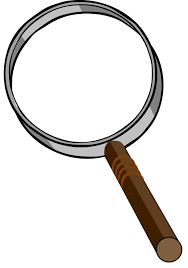 SettlementSettlementSettlementSettlementSettlementTradeTradeTradeTradeTradeTradeTradeTradeTradeTradeKingdomKingdomKingdomKingdomKingdomKingdomGeographyLocal area study – Crudgington Fields (Comparing a UK city to a rural area) Local area study – Crudgington Fields (Comparing a UK city to a rural area) Local area study – Crudgington Fields (Comparing a UK city to a rural area) Local area study – Crudgington Fields (Comparing a UK city to a rural area) Local area study – Crudgington Fields (Comparing a UK city to a rural area) Local area study – Crudgington Fields (Comparing a UK city to a rural area) Continents and Oceans  Continents and Oceans  Continents and Oceans  Continents and Oceans  Continents and Oceans  Continents and Oceans  Continents and Oceans  Mugurameno Village, Zambia Mugurameno Village, Zambia Mugurameno Village, Zambia Mugurameno Village, Zambia Mugurameno Village, Zambia Mugurameno Village, Zambia Mugurameno Village, Zambia Mugurameno Village, Zambia English:Character description Setting description Recount – biographyCharacter description Setting description Recount – biographyCharacter description Setting description Recount – biographyNarrative HistoricalNewspaper reportStructured poemsNarrative HistoricalNewspaper reportStructured poemsNarrative HistoricalNewspaper reportStructured poemsNon -chronological reportExplanationAdventure narrativeNon -chronological reportExplanationAdventure narrativeNon -chronological reportExplanationAdventure narrativeNon -chronological reportExplanationAdventure narrativeFilm narrativeDiaryFree verse poetryFilm narrativeDiaryFree verse poetryFilm narrativeDiaryFree verse poetryFilm narrativeDiaryFree verse poetryVisual poetryExplanationCharacter descriptionVisual poetryExplanationCharacter descriptionVisual poetryExplanationCharacter descriptionVisual poetryExplanationCharacter descriptionSpeech campaignDilemma narrativePersuasionSpeech campaignDilemma narrativePersuasionSpeech campaignDilemma narrativePersuasionSpeech campaignDilemma narrativePersuasionWhole-Class Reading Book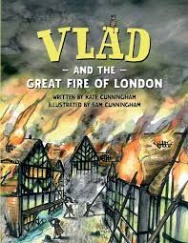 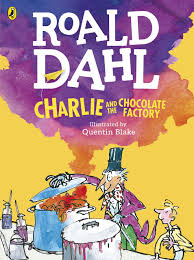 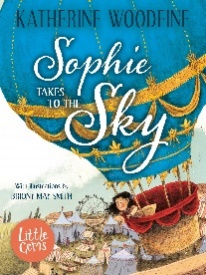 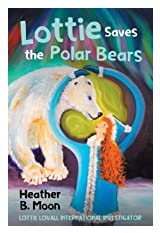 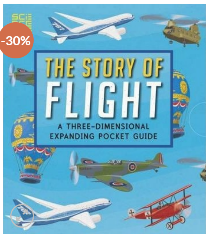 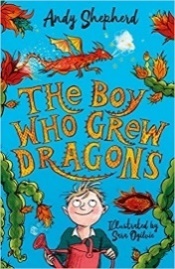 Maths:Place Value
Addition and Subtraction
Geometry Place Value
Addition and Subtraction
Geometry Place Value
Addition and Subtraction
Geometry Place Value
Addition and Subtraction
Geometry Place Value
Addition and Subtraction
Geometry Place Value
Addition and Subtraction
Geometry MeasurementFour OperationsFractionsMeasurementFour OperationsFractionsMeasurementFour OperationsFractionsMeasurementFour OperationsFractionsMeasurementFour OperationsFractionsMeasurementFour OperationsFractionsMeasurementFour OperationsFractions StatisticsMeasurementGeometryFour Operations  StatisticsMeasurementGeometryFour Operations  StatisticsMeasurementGeometryFour Operations  StatisticsMeasurementGeometryFour Operations  StatisticsMeasurementGeometryFour Operations  StatisticsMeasurementGeometryFour Operations  StatisticsMeasurementGeometryFour Operations  StatisticsMeasurementGeometryFour Operations ScienceOur EnvironmentHow does the environment change over the course of the year? Our EnvironmentHow does the environment change over the course of the year? Our EnvironmentHow does the environment change over the course of the year? MaterialsName common materials and describe their basic properties.Group materialsMaterialsName common materials and describe their basic properties.Group materialsMaterialsName common materials and describe their basic properties.Group materialsHabitats Identify and name a range of different plants and animals in their habitats. Food chains Habitats Identify and name a range of different plants and animals in their habitats. Food chains Animals and their needsDescribe the basic needs of animals, including humans, for survivalAnimals and their needsDescribe the basic needs of animals, including humans, for survivalAnimals and their needsDescribe the basic needs of animals, including humans, for survivalAnimals and their needsDescribe the basic needs of animals, including humans, for survivalPlantsObserve and describe how seeds and bulbs grow Know what plants need to stay healthy PlantsObserve and describe how seeds and bulbs grow Know what plants need to stay healthy PlantsObserve and describe how seeds and bulbs grow Know what plants need to stay healthy PlantsObserve and describe how seeds and bulbs grow Know what plants need to stay healthy PlantsObserve and describe how seeds and bulbs grow Know what plants need to stay healthy Science ExperimentsinvestigationDiary of seasonal changes across the year Diary of seasonal changes across the year Diary of seasonal changes across the year Testing material strength – through designing a fair testTesting material strength – through designing a fair testTesting material strength – through designing a fair testInvestigate the features of different habitats Investigate the features of different habitats Sorting foods into different groups & designing a healthy meal/dietSorting foods into different groups & designing a healthy meal/dietSorting foods into different groups & designing a healthy meal/dietSorting foods into different groups & designing a healthy meal/dietCompare the growth of plants in different conditionsCompare the growth of plants in different conditionsCompare the growth of plants in different conditionsCompare the growth of plants in different conditionsCompare the growth of plants in different conditionsScience links with mathsDaysWeeksMonths of the year DaysWeeksMonths of the year DaysWeeksMonths of the year WeightGraphingTable of results WeightGraphingTable of results WeightGraphingTable of results Directions Directions Pie chart Pie chart Pie chart Pie chart MeasuringUnits cmMeasuringUnits cmMeasuringUnits cmMeasuringUnits cmMeasuringUnits cmComputingTechnology Around UsOnline SafetyTechnology Around UsOnline SafetyTechnology Around UsOnline SafetyDigital PhotographyOnline SafetyDigital PhotographyOnline SafetyDigital PhotographyOnline SafetyMoving a robotMoving a robotPictogramsOnline SafetyPictogramsOnline SafetyPictogramsOnline SafetyPictogramsOnline SafetyDigital writingOnline SafetyDigital writingOnline SafetyDigital writingOnline SafetyDigital writingOnline SafetyDigital writingOnline SafetyProgramming quizzesProgramming quizzesProgramming quizzesArt & DesignSculptureSculpturePainting  Painting  Drawing Drawing Design & TechnologyFood Food preparation – fruit and vegetables. Food Food preparation – fruit and vegetables. TextilesTemplates and joining techniquesTextilesTemplates and joining techniquesStructuresFreestanding structuresStructuresFreestanding structuresMusicReading & Composing Music (Level 1)To learn to read pitch and rhythm to create, notate and improve my own compositions and other pieces of music from around the world and great composers.Reading & Composing Music (Level 1)To learn to read pitch and rhythm to create, notate and improve my own compositions and other pieces of music from around the world and great composers.The Big SingTechnique
Expression
Accuracy The Big SingTechnique
Expression
Accuracy Music Through TimeKnowledge & Understanding
Musical Elements
Musical Contexts
Musical Language Music Through TimeKnowledge & Understanding
Musical Elements
Musical Contexts
Musical Language PEHockeyDanceGymnasticsCricketMaypoleAthletics